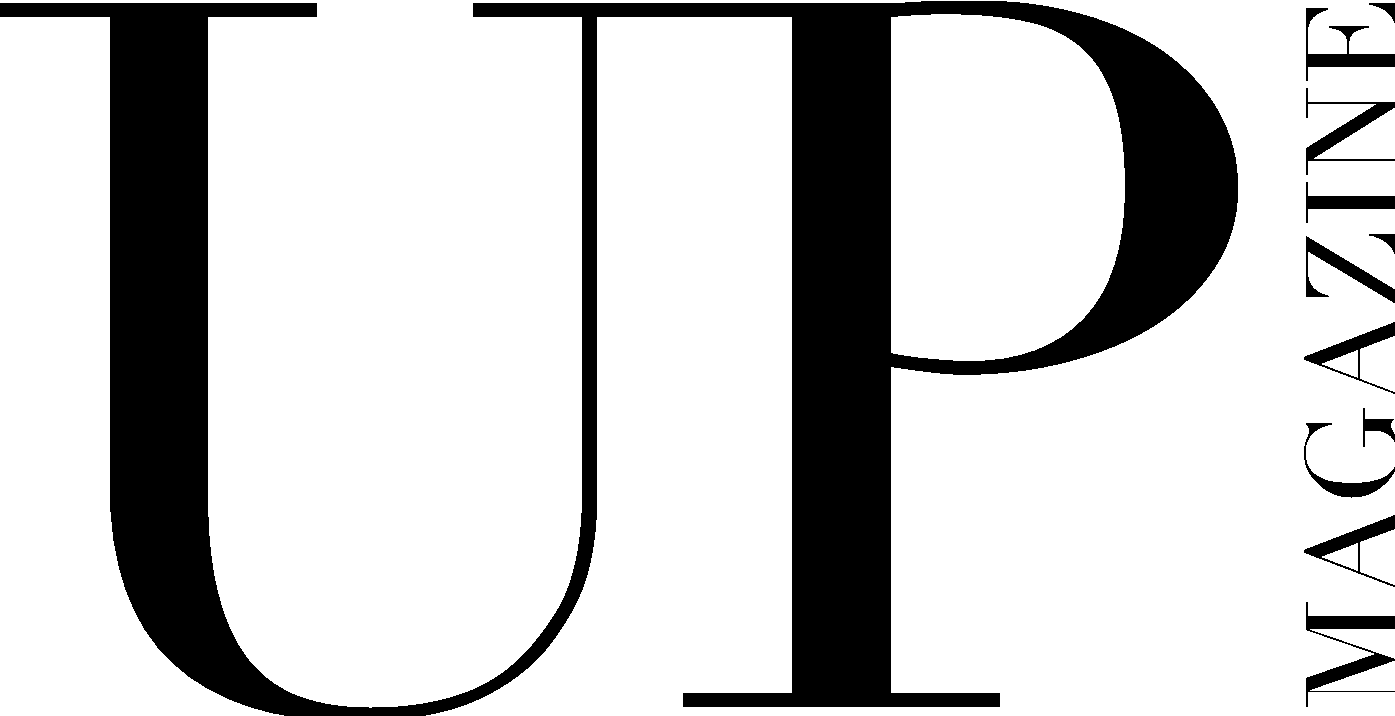 BLOG WRITER APPLICATIONUP Magazine is Miami University’s student-run fashion and lifestyle publication inspiring style and authenticity. UP Magazine is seeking talented, creative, committed, and driven student writers who are excited to be part of a collaborative and contemporary team.The Blog Writer of UP Magazine is responsible for producing boundary-pushing, original blog content that aligns with the mission of UP—to inspire authentic style and sophistication. They will work with the Blog Editors to come up with a topic, theme or idea to explore and create original written content to be published on UP’s website. They collaborate with the assigned Digital Photographer and Digital Stylist to produce original photography to accompany their blog post.Name: 	Email: Year: Phone: Major(s):Minor(s):Current on-campus involvement: How much time can you commit to this position a week? Related experience: In a paragraph or less, why do you want to be a part of UP Magazine? What makes you the ideal candidate for this position? Provide a blog post idea:What vision do you have for advertising the blog on social media? Please include 1-2 examples of related work (i.e., essays, previous blog posts, journalistic writing) either in this application or attached in your email.What are some personal passions you would like to blog about? Any additional information, questions, concerns, or comments: